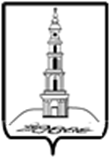 АДМИНИСТРАЦИЯ ЛЕЖНЕВСКОГО МУНИЦИПАЛЬНОГО РАЙОНАИВАНОВСКОЙ ОБЛАСТИКОМИТЕТ ПО УПРАВЛЕНИЮ МУНИЦИПАЛЬНЫМ ИМУЩЕСТВОМ, ЗЕМЕЛЬНЫМИ РЕСУРСАМИ И АРХИТЕКТУРЕАДМИНИСТРАЦИИ ЛЕЖНЕВСКОГО МУНИЦИПАЛЬНОГО РАЙОНА_____________________________________________________________________________155120,  Ивановская область, Лежневский район, пос. Лежнево, ул. Октябрьская, д. 32ИНН 3715000773/ КПП 371501001, ОГРН 1023701649267, ОКПО 71841520, тел.2-16-8905.06.2017  № 319на №__________от__________         Комитет по управлению муниципальным имуществом, земельным ресурсами и архитектуре направляет Вам протокол проведения публичных слушаний по вопросу разрешения на отклонение о предельных параметров разрешенного строительства в отношении земельного участка, расположенного по адресу: Ивановская область, Лежневский район, п.Лежнево, ул.1-я Тейковская, д.12, от 24.05.2017. для размещения на официальном сайте муниципального образования (прилагается).Для удобства пользователей просим размещаемые документы в отношении публичных слушаний разместить во вновь создаваемый подраздел "Публичные слушанья" раздела "Градостроительное зонирование".С Уважением,Начальник Комитета поуправлению муниципальным имуществом,                    земельными ресурсами и архитектуре                                                 Сазонова А.Н.  Исп.: Щеглова Е.А.Тел.: 8 (49357) 2 – 11 – 56ПРОТОКОЛпроведения публичных слушаний по вопросу разрешения на отклонение о предельных параметров разрешенного строительства в отношении земельного участка, расположенного по адресу: Ивановская область, Лежневский район, п.Лежнево, ул. 1-я Тейковская, д.12.Дата проведения: 24 мая 2017 годаМесто проведения: п.Лежнево, ул. Октябрьская, д.32, кабинет 63.Время проведения – 14.00 час.Заместитель председателя постоянно действующей комиссии по подготовке проекта правил землепользования и застройки на территории Лежневского муниципального района (далее - Комиссия), начальник Комитета по управлению муниципальным имуществом, земельными ресурсами и архитектуре – Сазонова Анна Николаевна, Секретарь -  Щеглова Е.А., ведущий специалист Комитета по управлению муниципальным имуществом, земельными ресурсами и архитектуре.Присутствовали 4 человека:Жители согласно листа регистрации участников.                                                                       Повестка слушаний:1. О предоставлении разрешения на отклонение о предельных параметров разрешенного строительства в отношении земельного участка, расположенного по адресу: Ивановская область, Лежневский район, п.Лежнево, ул. 1-я Тейковская, д.12.Слушали:Открывает публичные слушания Заместитель председателя Комиссии Сазонова А.Н.       На очередном заседании Совета Лежневского городского поселения было принято Решение № 21 от 27.04.2017 о проведении публичных слушаний по вопросу разрешения на отклонение о предельных параметров разрешенного строительства в отношении земельного участка, расположенного по адресу: Ивановская область, Лежневский район, п.Лежнево, ул.1-я Тейковская, д.12.       11.05.2017 г. в газете «Сельские вести» было опубликовано объявление о проведении публичных слушаний по обсуждению выдачи разрешения на отклонение о предельных параметров разрешенного строительства в отношении земельного участка, расположенного по адресу: Ивановская область, Лежневский район, п.Лежнево, ул. 1-я Тейковская, д.12.        Демонстрация материалов осуществлялась в кабинете № 11 администрации Лежневского муниципального района по адресу: Ивановская область, поселок Лежнево, ул.Октябрьская, д.32.Докладчик:         В соответствии с Правилами землепользования и застройки Лежневского городского поселения Лежневского муниципального района Ивановской области, утвержденными решением Совета Лежневского городского поселения от 25.12.2012 № 109  (далее - ПЗЗ) испрашиваемый земельный участок расположен в территориальной зоне Ж-1 — зона индивидуальной жилой застройки.Основные виды разрешенного использования земельных участков и объектов капитального строительства в том числе магазины товаров первой необходимости общей площадью не более 150 кв.м. на обособленном земельном участке, не граничащем с участками жилых домов. Предельные параметры разрешенного использования недвижимости:отступ застройки от границ соседних земельных участков – не менее 3 м, если проектом планировки не определено иное;минимальный отступ от границы земельного участка, смежной с землями, государственная собственность на которые не разграничена - не менее 1 метра.Фактически по фасаду с левой стороны расстояние от реконструированного магазина до границы земельного участка по факту составляет 2,7м, сзади расстояние до границы земельного участка составляет 2,3 м., что не соответствует предельным параметрам разрешенного использования недвижимости. Заявители просят оставить реконструируемый магазин в своих параметрах.Сазонова А.Н.: Какие предложения будут у участников публичных слушаний?Щеглова :Предлагаю принять предложенные намерения по отклонению от предельных параметров разрешенного строительства в отношении земельного участка, расположенного по адресу: Ивановская область, Лежневский район, п.Лежнево, ул. 1-я Тейковская, д.12.Сазонова А.Н. : Если предложений больше нет, то предлагаю участникам слушаний проголосовать по вопросу: «Рекомендовать Главе Лежневского муниципального района предоставить разрешение на отклонение от предельных параметров разрешенного строительства в отношении земельного участка, расположенного по адресу: Ивановская область, Лежневский район, п.Лежнево, ул. 1-я Тейковская, д.12»Решили:Рекомендовать Главе Лежневского муниципального района предоставить разрешение на отклонение от предельных параметров разрешенного строительства в отношении земельного участка, расположенного по адресу: Ивановская область, Лежневский район, п.Лежнево, ул. 1-я Тейковская, д.12.Заместитель председателя Комиссии:                                                 Сазонова А.Н.Секретарь публичных слушаний:                                                       Щеглова Е.А.ЗАКЛЮЧЕНИЕо результатах публичных слушаний по вопросу разрешения на отклонение о предельных параметров разрешенного строительства в отношении земельного участка, расположенного по адресу: Ивановская область,  Лежневский район, п.Лежнево, ул. 1-я Тейковская, д.12п.Лежнево                                                                                                                        24.05.2017г.       Публичные слушания по вопросу  разрешения на отклонение о предельных параметров разрешенного строительства назначены в соответствии с Решением Совета Лежневского городского поселения от 27.04.2017 № 21 «О проведении публичных слушаний по вопросу разрешения на отклонение о предельных параметров разрешенного строительства в отношении земельного участка, расположенного по адресу: Ивановская область, Лежневский район, п.Лежнево, ул. 1-я Тейковская, д.12».        11 мая 2017 г. в газете «Сельские вести» опубликовано объявление о проведении публичных слушаний по вопросу разрешения на отклонение о предельных параметров разрешенного строительства в отношении земельного участка, расположенного по адресу: Ивановская область, Лежневский район, п.Лежнево, ул. 1-я Тейковская, д.12, на основании Решения Лежневского городского поселения от 27.04.2017 № 21.       Публичные слушания назначены на 24.05.2017 г. на 14.00 часов по адресу: Ивановская область, п.Лежнево, ул.Октябрьская, д.32.Публичные слушания проводит заместитель председателя постоянно действующей комиссии по подготовке проекта правил землепользования и застройки на территории Лежневского муниципального района, начальник Комитета по управлению муниципальным имуществом, земельными ресурсами и архитектуре.Вопрос публичных слушаний:      Решение о возможности реализации намерений по отклонению о предельных параметров разрешенного строительства в отношении земельного участка, расположенного по адресу: Ивановская область, Лежневский район, п.Лежнево, ул. 1-я Тейковская, д.12.Заявитель: Гонобоблев Федор Евгеньевич. В ходе обсуждения вопроса поступили следующие предложения:      Принять предложенные изменения  в схеме планировочной организации земельного участка в отношении реконструкции жилого дома, расположенного по адресу: Ивановская область, Лежневский район, п.Лежнево, ул. 1-я Тейковская, д.12.Заключение по результатам публичных слушаний:Принимая во внимание итоги публичных слушаний, Главе Лежневского муниципального района рекомендуется предоставить разрешение на отклонение о предельных параметров разрешенного строительства в отношении земельного участка, расположенного по адресу: Ивановская область, Лежневский район, п.Лежнево, ул. 1-я Тейковская, д.12.Заместитель председателя Комиссии:                                                 Сазонова А.Н.ИТОГОВЫЙ ДОКУМЕНТ ПУБЛИЧНЫХ СЛУШАНИЙ        Публичные слушания по вопросу  разрешения на отклонение о предельных параметров разрешенного строительства назначены в соответствии с Решением Совета Лежневского городского поселения от 27.04.2017 № 21 «О проведении публичных слушаний по вопросу разрешения на отклонение о предельных параметров разрешенного строительства в отношении земельного участка, расположенного по адресу: Ивановская область, Лежневский район, п.Лежнево, ул.. 1-я Тейковская, д.12.».         Тема публичных слушаний: Решение о возможности реализации намерений по отклонению о предельных параметров разрешенного строительства в отношении земельного участка, расположенного по адресу: Ивановская область, Лежневский район, п.Лежнево, ул. 1-я Тейковская, д.12.    Дата проведения публичных слушаний  "24.05.2017г.".Заместитель председателя Комиссии:                                                 Сазонова А.Н.Секретарь публичных слушаний:                                                     Щеглова Е.А.АДМИНИСТРАЦИЯ ЛЕЖНЕВСКОГО МУНИЦИПАЛЬНОГО РАЙОНАИВАНОВСКОЙ ОБЛАСТИКОМИТЕТ ПО УПРАВЛЕНИЮ МУНИЦИПАЛЬНЫМ ИМУЩЕСТВОМ, ЗЕМЕЛЬНЫМИ РЕСУРСАМИ И АРХИТЕКТУРЕАДМИНИСТРАЦИИ ЛЕЖНЕВСКОГО МУНИЦИПАЛЬНОГО РАЙОНА_____________________________________________________________________________155120,  Ивановская область, Лежневский район, пос. Лежнево, ул. Октябрьская, д. 32ИНН 3715000773/ КПП 371501001, ОГРН 1023701649267, ОКПО 71841520, тел.2-16-8907.06.2017 № 328на №__________от__________         Комитет по управлению муниципальным имуществом, земельным ресурсами и архитектуре направляет Вам постановление Администрации Лежневского муниципального района   от 07.06.2017  №347 О предоставлении разрешения на отклонение о предельных параметров разрешенного строительства в отношении земельного участка, расположенного по адресу: Ивановская область, Лежневский район, п.Лежнево, ул. 1-я Тейковская, д.12»  для размещения на официальном сайте муниципального образования. Постановление прилагается.Для удобства пользователей просим размещаемые документы в отношении публичных слушаний разместить во вновь создаваемый подраздел "Публичные слушанья" раздела "Градостроительное зонирование".С Уважением,И.о.Начальника Комитета поуправлению муниципальным имуществом, земельными ресурсами и архитектуре                                      А.Ю.Иванова  Исп.: Щеглова Е.А.Тел.: 8 (49357) 2 – 11 – 56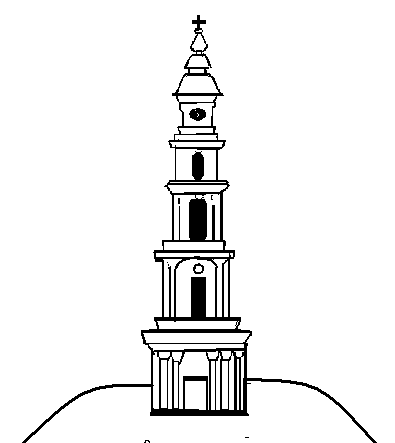 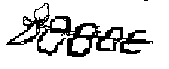 АДМИНИСТРАЦИЯ ЛЕЖНЕВСКОГО МУНИЦИПАЛЬНОГО РАЙОНАИВАНОВСКОЙ ОБЛАСТИПОСТАНОВЛЕНИЕ07.06. 2017                                                                                                                        №347О предоставлении разрешения на отклонение от предельных параметров разрешенного строительства в отношении земельного участка, расположенного по адресу: Ивановская область, Лежневский район, п.Лежнево, ул. 1-я Тейковская, д.12.                                               Принимая во внимание заявление Гонобоблева Федора Евгеньевича, протокол проведения публичных слушаний по вопросу разрешения на отклонение от предельных параметров разрешенного строительства в отношении земельного участка, расположенного по адресу: Ивановская область, Лежневский район, п.Лежнево, ул. 1-я Тейковская, д.12 от 24.05.2017, протокол постоянно действующей комиссии по подготовке проекта правил землепользования и застройки на территории Лежневского муниципального района от 29.03.2017, руководствуясь Градостроительным кодексом Российской Федерации, Федеральным законом от 06.10.2003 №131-ФЗ "Об общих принципах организации местного самоуправления в Российской Федерации", постановлением Администрации Лежневского муниципального района Ивановской области от 30.01.2015 №127 "Об утверждении Административного регламента Администрации Лежневского муниципального района Ивановской области по предоставлению муниципальной услуги «Предоставление разрешения на отклонение от предельных параметров разрешенного строительства, реконструкции объектов капитального строительства на территории Лежневского муниципального района Ивановской области»", Администрация Лежневского муниципального района постановляет:1. Предоставить разрешение на отклонение от предельных параметров разрешенного строительства в отношении земельного участка, расположенного по адресу: Ивановская область, Лежневский район, п.Лежнево, ул. 1-я Тейковская, д.12, на котором расположено здание, назначение: нежилое (магазин), общей площадью - 36,5 кв.м., в части сокращения минимального расстояния от границы земельного участка до основного реконструируемого здания до 2,3м.         2. Разместить данное Постановление на официальном сайте Администрации Лежневского муниципального района в сети Интернет: http://lezhnevo.ru/, опубликовать в газете «Сельские вести».И.о. Главы Лежневского муниципального  района                                                                П.Н.КолесниковВ отдел  муниципального контроля и  информатизации Администрации Лежневского муниципального района N 
п/пВопросы,  
вынесенные 
на     
обсуждение N 
п/пПредложения участников  
публичных слушаний, дата 
их внесения        Предложение внесено    
(Ф.И.О. участника     
публичных слушаний)    
(название организации)  Итоги рассмотрения вопроса (поддержано или отклонено участниками публичных слушаний)1Решение о возможности реализации намерений по отклонению о предельных параметров разрешенного строительства в отношении земельного участка, расположенного по адресу: Ивановская область, Лежневский район, п.Лежнево,ул. 1-я Тейковская, д.12.1Рекомендовать Главе Лежневского муниципального района предоставить  разрешение на отклонение о предельных параметров разрешенного строительства в отношении земельного участка, расположенного по адресу: Ивановская область, Лежневский район, п.Лежнево, ул. 1-я Тейковская, д.12.Сазонова А.Н.поддержаноВ отдел  муниципального контроля и  информатизации Администрации Лежневского муниципального района 